23. NOVEMBRIL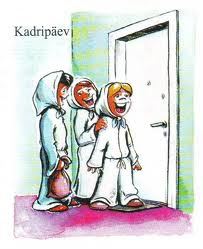 Tule kadririietes!Tule müüma ja ostma! MÜÜ KÕIKE TOREDAT JA HUVITAVAT: MEISTERDUSI, KÜPSETISI, SUUPISTEID,  RAAMATUID, HOIDISEID, MÄNGE JNE 